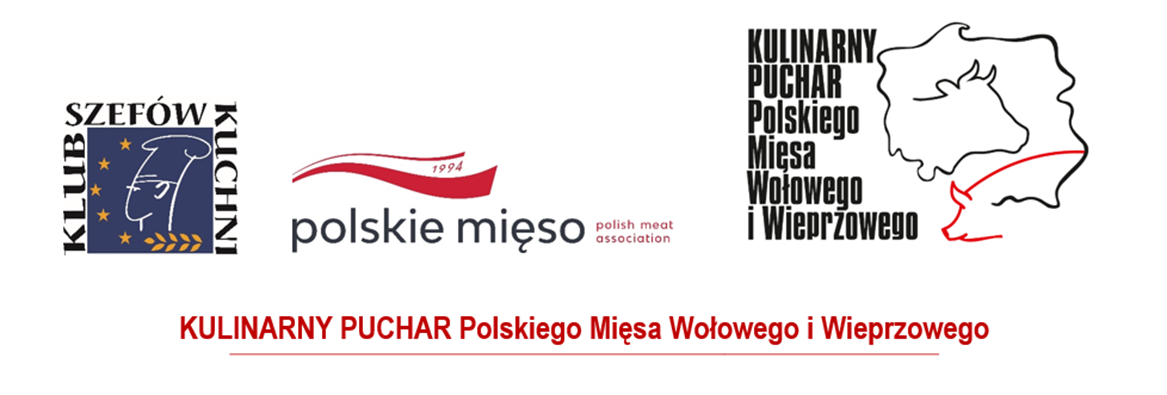 FORMULARZ ZGŁOSZENIOWY ** Prosimy o czytelne wypełnienie formularza (komputerowo lub ręcznie drukowanymi literami)1. PEŁNA NAZWA SZKOŁY GASTRONOMICZNEJ ZGŁASZAJĄCEJ UCZESTNIKÓW 2. OPIEKUN/ DANE KONTAKTOWE  Imię i nazwisko Opiekuna: adres e-mail: 		numer telefonu: 3. IMIONA I NAZWISKA UCZESTNIKÓWII. 4. NAZWY DAŃ KONKURSOWYCH 	Przystawka:	Danie główne:  5. OŚWIADCZENIE Zgłoszenie oznacza akceptację regulaminu konkursu “KULINARNY PUCHAR Polskiego Mięsa Wołowego i Wieprzowego” oraz wszystkich jego postanowień (w tym również zgodę na publikację wizerunku uczestników i opiekunów na zdjęciach i filmach z Konkursu, jak również na nieodpłatne przeniesienie na Organizatora i Wykonawcę autorskich praw majątkowych do przepisów i zdjęć potraw)CZYTELNY PODPIS OPIEKUNA / PIĘCZĄTKA SZKOŁY